Победители Международного конкурса детского рисунка«Охрана труда глазами детей – 2022»Старшие школьники№РаботаАвтор1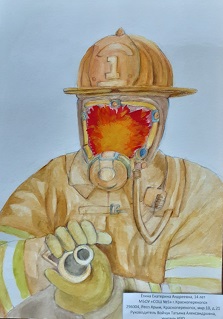 Егина Екатерина, 14 летРеспублика Крым, Красноперекопск2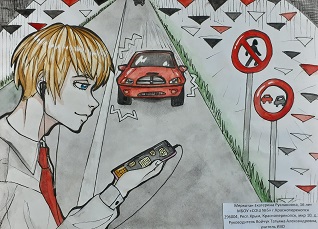 Меркотан Екатерина, 16 летРеспублика Крым, Красноперекопск3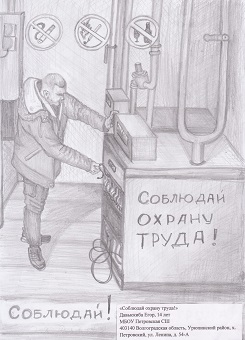 Давыскиба Егор, 14 летВолгоград4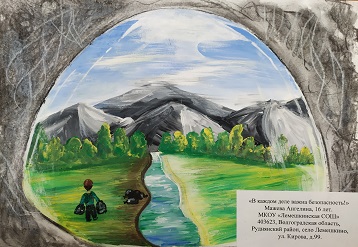 Мажева Ангелина, 16 летВолгоград5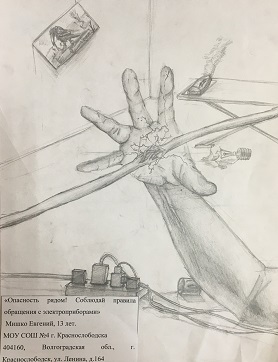 Мишко Евгений, 13 летВолгоград6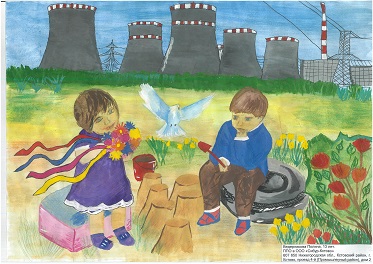 Ведерникова Полина, 13 летНижегородская область, г. Кстово7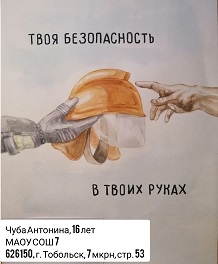 Чуба Антонина, 16 летТюменская область, г. Тобольск8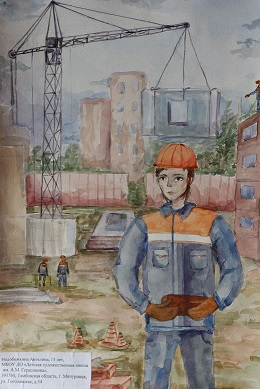 Недобежкина Ангелина, 13 летТамбов9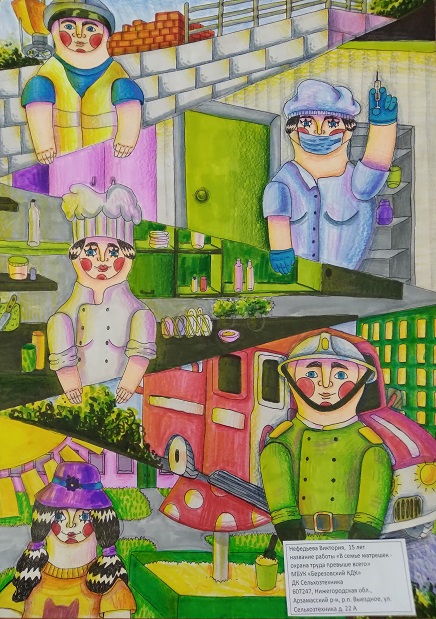 Нефедьева Виктория, 15 летНижегородская область, Арзамасский р-н, р.п. Выездное10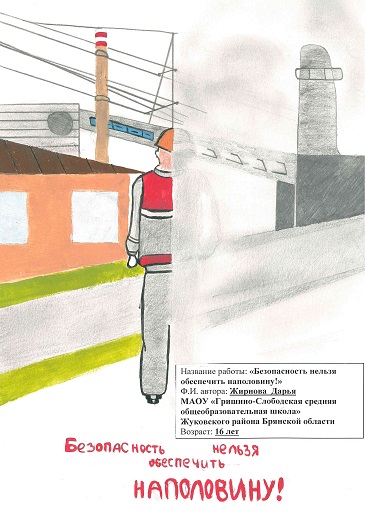 Жирнова Дарья, 16 летБрянск11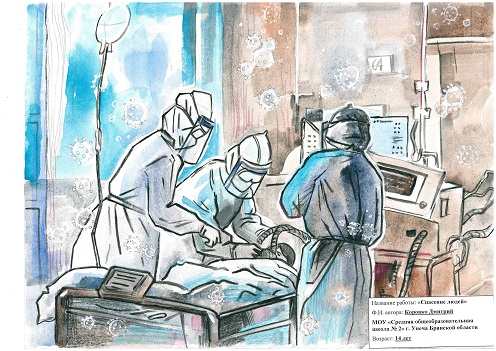 Коровко Дмитрий, 14 летБрянск12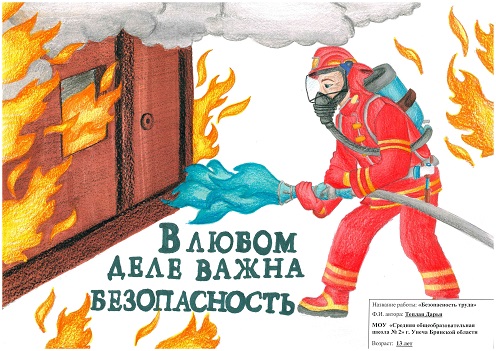 Теплая Дарья, 13 летБрянск13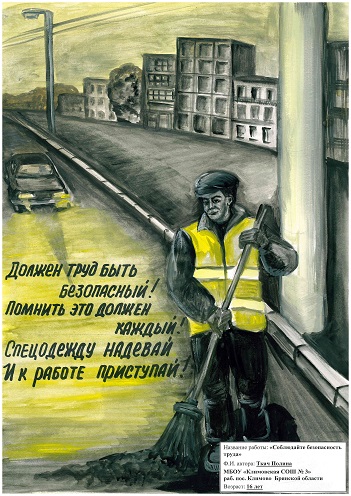 Ткач Полина, 16 летБрянск14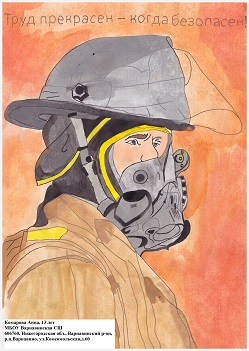 Комарова Анна, 13 летНижегородская область, г. Дзержинск15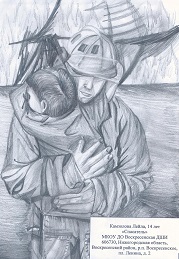 Камзолова Лейла, 14 летНижегородская область, р.п. Воскресенское16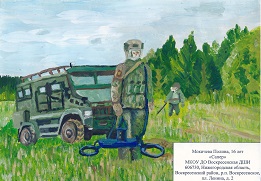 Мокичева Полина, 16 летНижегородская область, р.п. Воскресенское17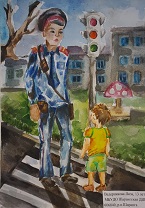 Ведерникова Лиза, 13 летНижегородская область, р.п. Шаранга18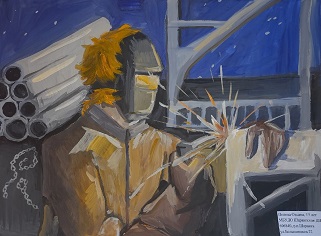 Попова Оксана, 13 летНижегородская область, р.п. Шаранга19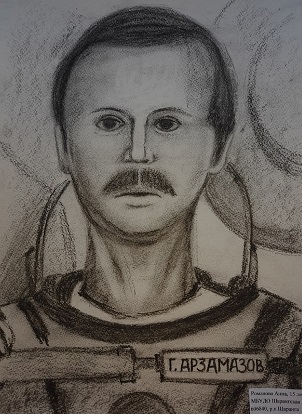 Романова Анна, 15 летНижегородская область, р.п. Шаранга20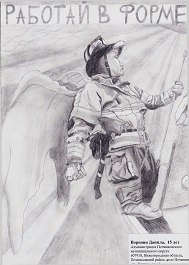 Воронин Данила, 15 летНижегородская область, Починковский район, с. Починки21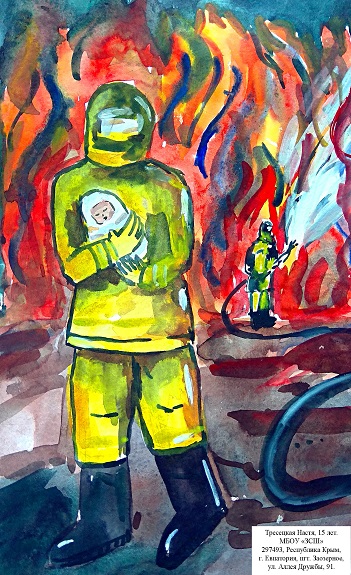 Тресецкая Настя, 15 летРеспублика Крым, г. Евпатория, пгт. Заозерное22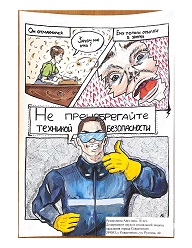 Размахнина Ангелина, 18 летРеспублика Крым, г. Севастополь23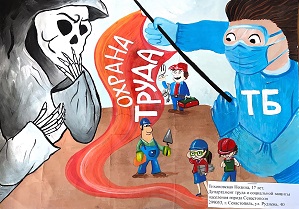 Тихоновская Полина, 17 летРеспублика Крым, г. Севастополь24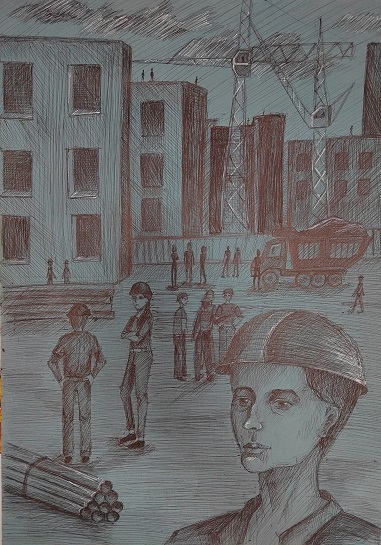 Моренец Таисия, 15 летКемеровская область – Кузбасс, г. Осинники25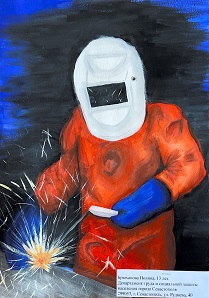 Брюханова Полина, 13 летРеспублика Крым, г. Севастополь26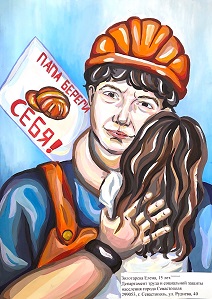 Золотарева Елена, 15 летРеспублика Крым, г. Севастополь27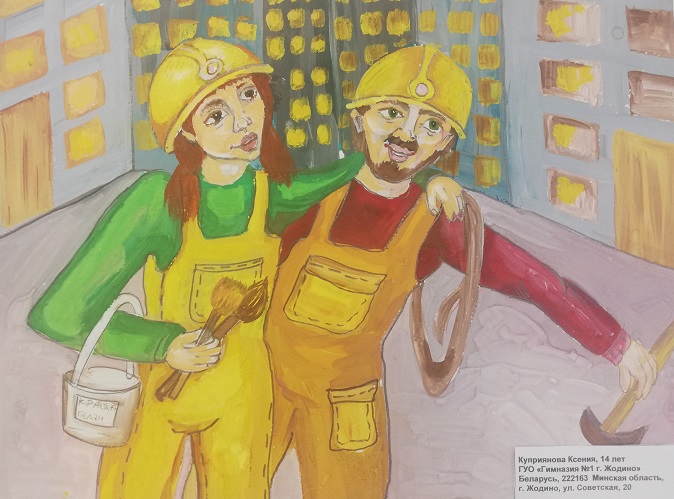 Куприянова Ксения, 14 летБеларусь, Минская область, г. Жодино28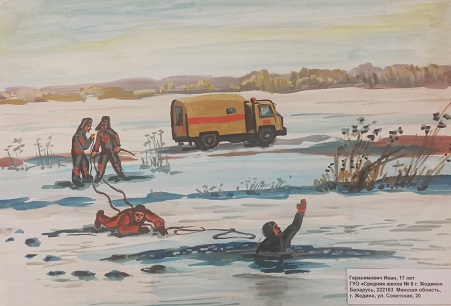 Герасимович Иван, 17 летБеларусь, Минская область, г. Жодино29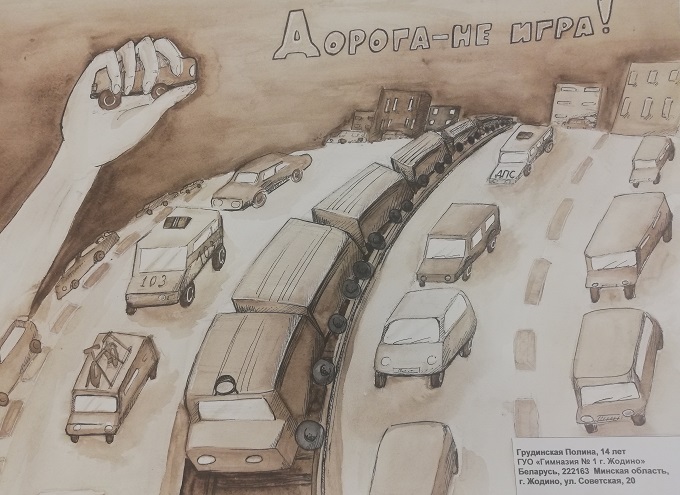 Грудинская Полина, 14 летБеларусь, Минская область, г. Жодино30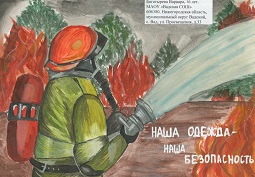 Богатырева Варвара, 16 летНижегородская область, Вадский район, с. Вад31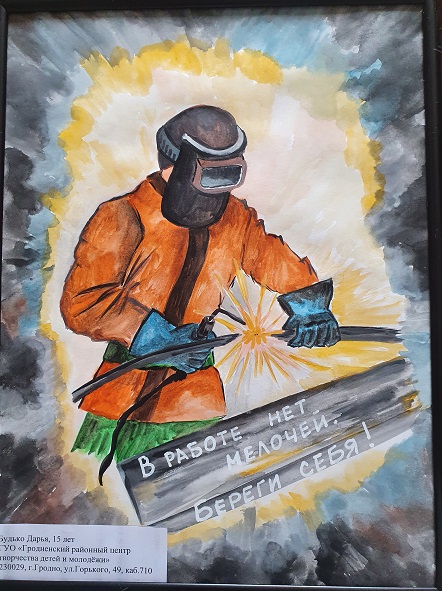 Будько Дарья, 15 летБеларусь, г. Гродно32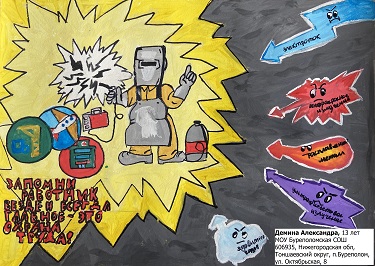 Дёмина Александра, 13 летНижегородская область, р.п. Тоншаево33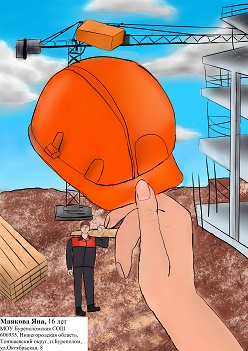 Маякова Яна, 16 летНижегородская область, р.п. Тоншаево34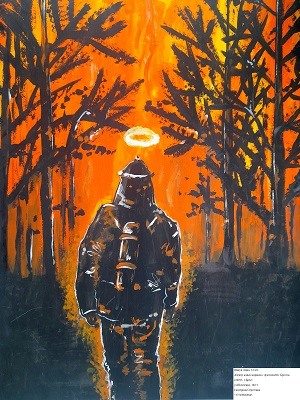 Шакун Анна, 14 летБеларусь, г. Брест35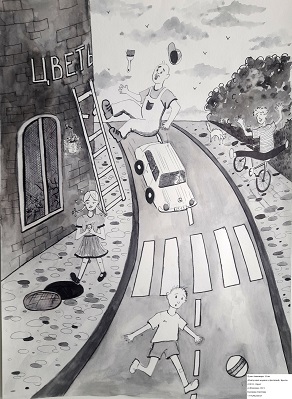 Дудко Александра, 14 летБеларусь, г. Брест36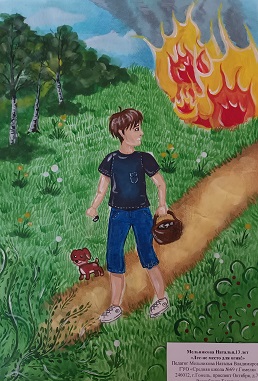 Мельникова Наталья, 13 летБеларусь, г. Гомель37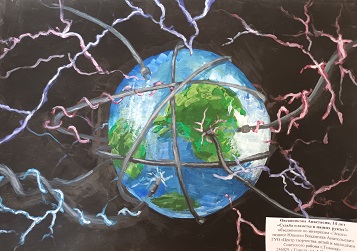 Овсянникова Анастасия, 14 летБеларусь, г. Гомель38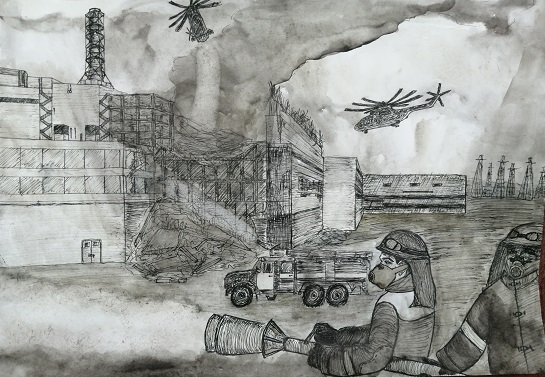 Прокопук Вячеслав, 15 летБеларусь, г. Кобрин39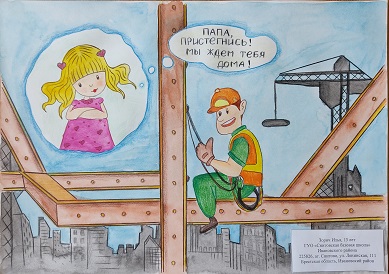 Зорич Илья, 13 летБеларусь, аг. Снитово40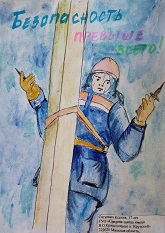 Сяткевич Ксения, 17 летБеларусь, Минская область, пос. Крупский41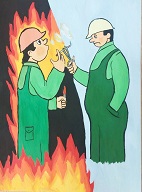 Насанович Роман, 14 летБеларусь, г. Гомель42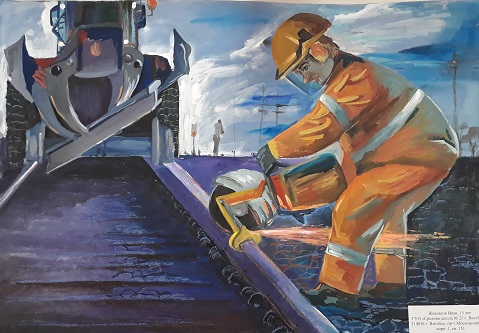 Жевлаков Иван, 15 летБеларусь, г. Витебск43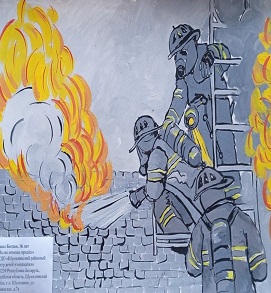 Ушал Богдан, 16 летБеларусь, Витебская область, г.п. Шумилино44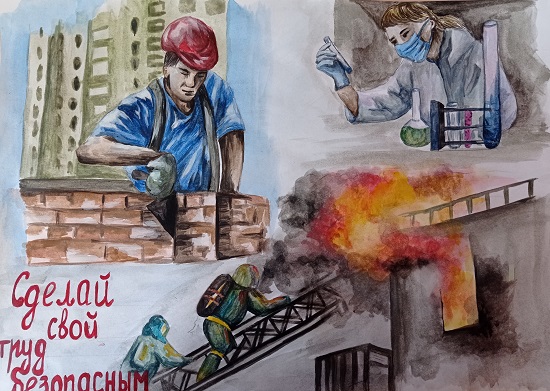 Фурса Дарья, 16 летБеларусь, Гродненская область, Г.Новогрудок45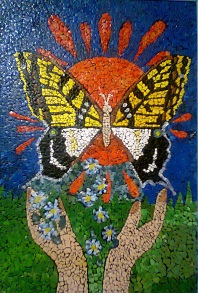 Петухова Александра, 16 летБеларусь, Витебская область, Сенненский район, аг. Пламя46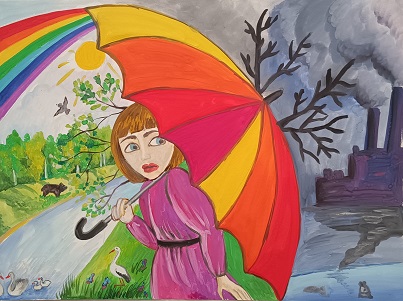 Басак Даниил, 13 летБеларусь, г. Мозырь47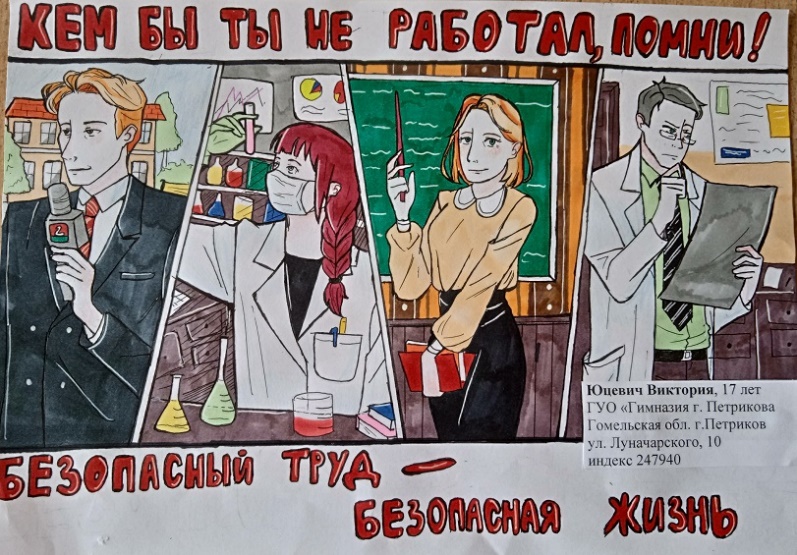 Юцевич Виктория, 17 летБеларусь, Гомельская область, г. Петриков48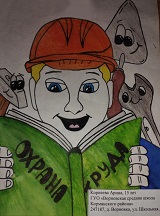 Корнеева Арина, 15 летБеларусь, д. Ворновка49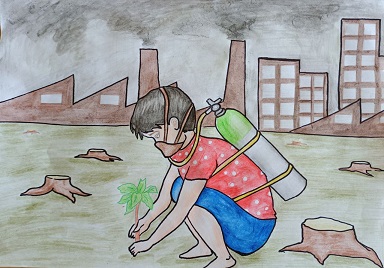 Ненартович Эрнест, 14 летБеларусь, Вороново50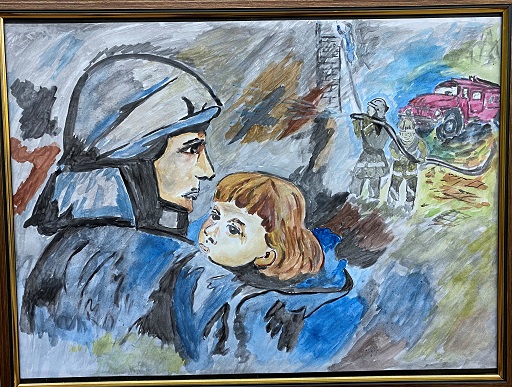 Валиева Инара, 14 летБеларусь, г. Лида Гродненской области51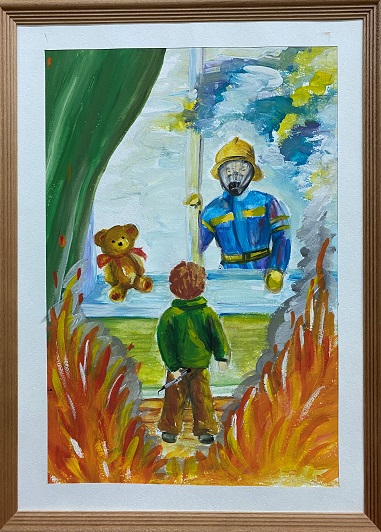 Турлюк Анастасия, 13 летБеларусь, г. Лида Гродненской области52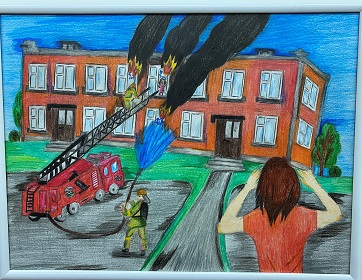 Круглая Диана, 15 летБеларусь, г. Лида Гродненской области53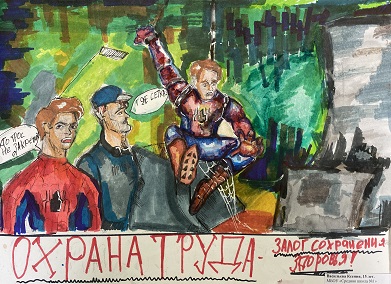 Васильева Ксения, 15 летНижегородская область, г. Дзержинск54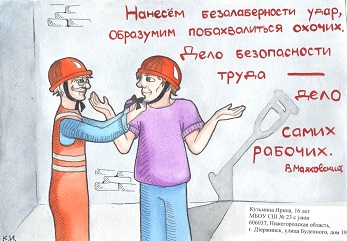 Кузьмина Ирина, 16 летНижегородская область, г. Дзержинск55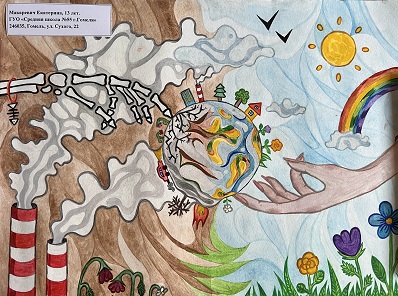 Макаревич Екатерина, 13 летБеларусь, г. Гомель56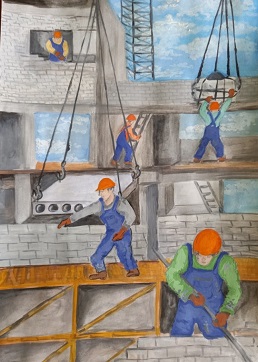 Андарак Александра, 13 летБеларусь, Минск57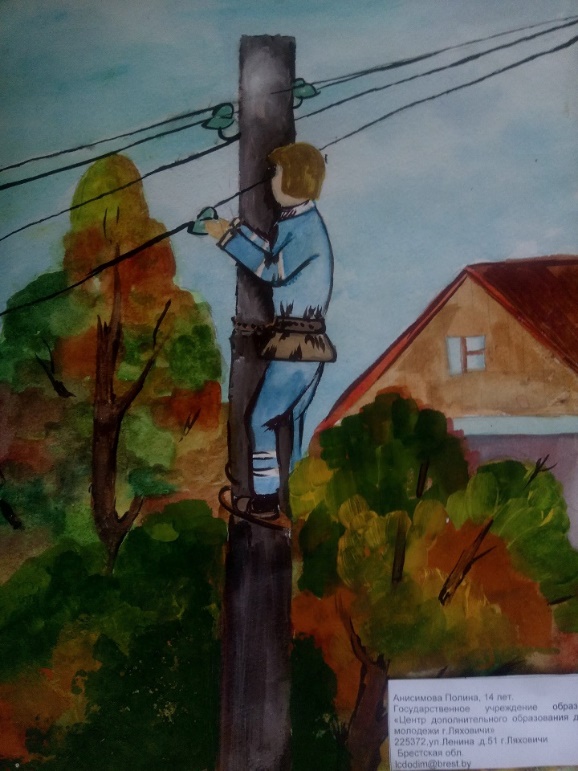 Анисимова Полина, 14 летБеларусь, Минск58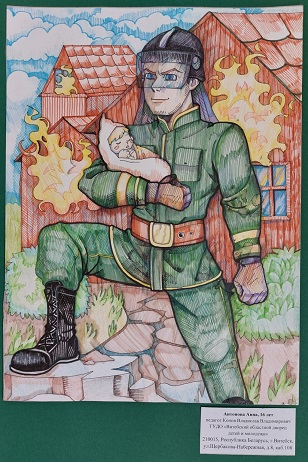 Антонова Анна, 16 летБеларусь, Минск59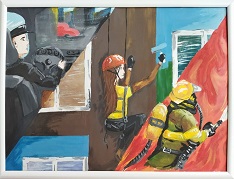 Беляк Анастасия, 15 летБеларусь, Минск60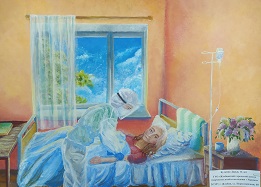 Булкина Дарья, 16 летБеларусь, Минск61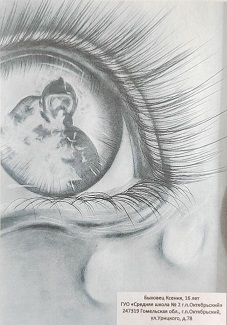 Быховец Ксения, 16 летБеларусь, Минск62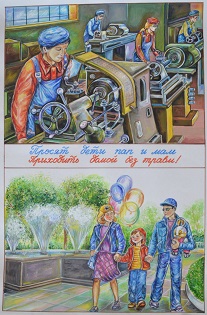 Воронина Анна, 14 летБеларусь, Минск63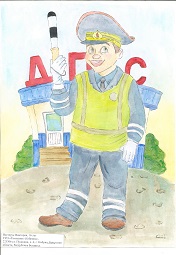 Нестерук Виктория, 16 летБеларусь, Минск64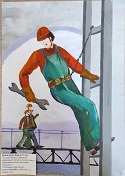 Ермакович Дарья, 13 летБеларусь, Минск65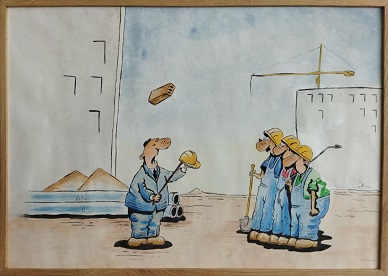 Сидорович Юлия, 14 летБеларусь, Минск66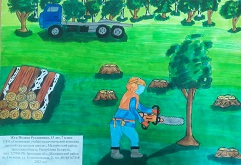 Жук Полина, 13 летБеларусь, Минск67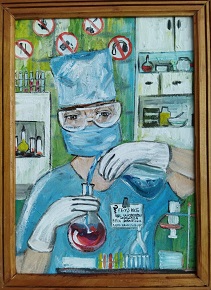 Жуковская Надежда, 13 летБеларусь, Минск68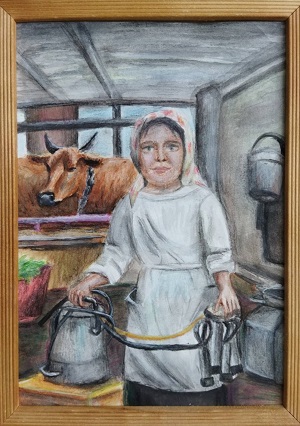 Тарахович Нина, 16 летБеларусь, Минск69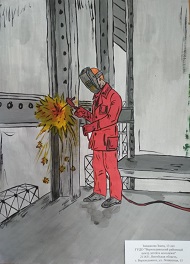 Западкова Злата, 13 летБеларусь, Минск70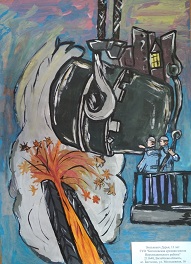 Зюзькевич Дарья, 13 летБеларусь, Минск71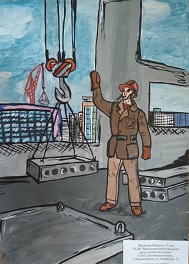 Шаламова Шахноза, 15 летБеларусь, Минск72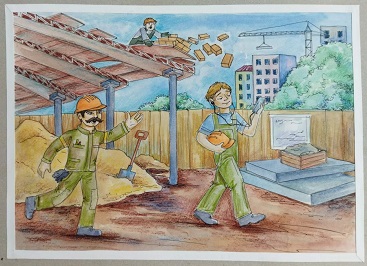 Шупикова Анна, 10 лет Беларусь, Минск73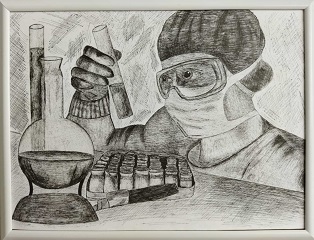 Ярошук Виктория, 16 летБеларусь, Минск74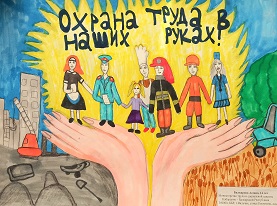 Балкарова Ассана, 14 летКБР, г. Нальчик75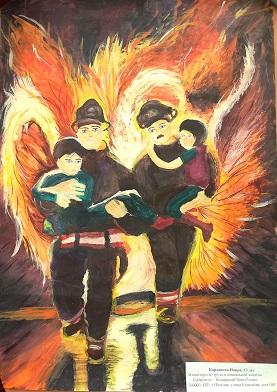 Карданова Наира, 13 летКБР, г. Нальчик76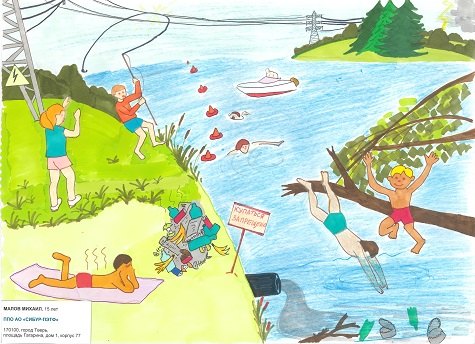 Малов Михаил, 15 летТверь77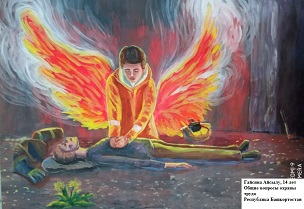 Гайсина Айсылу, 14 летБашкортостан, Уфа78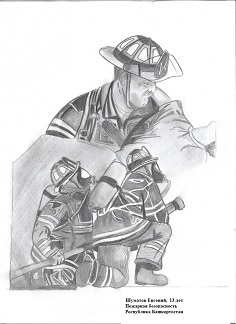 Шуматов Евгений,  13 летБашкортостан, Уфа79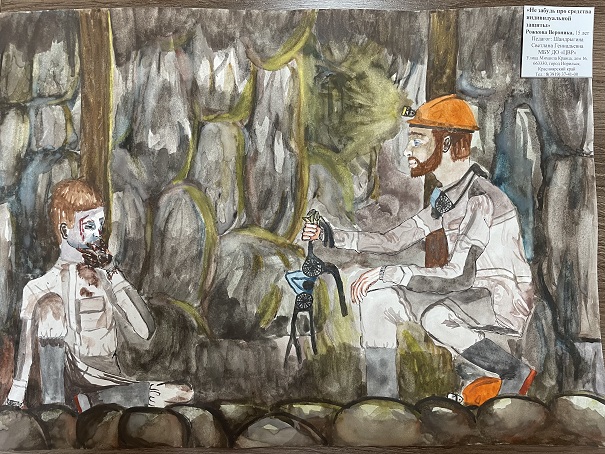 Рожкова Вероника, 15 летКрасноярск80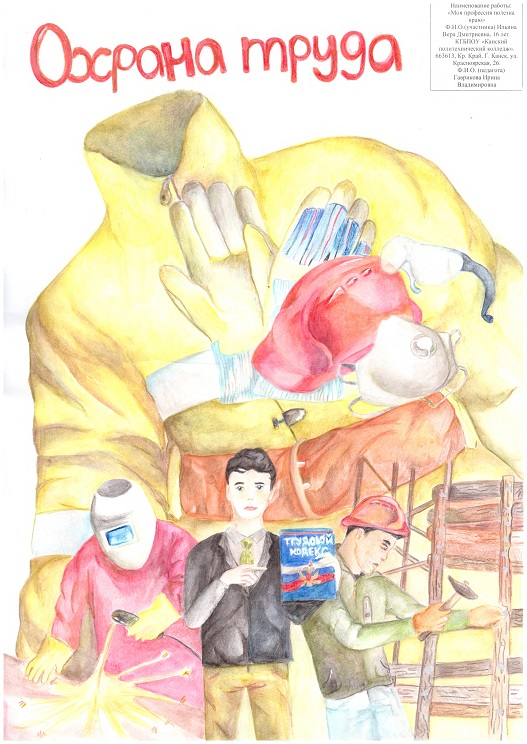 Ильина Вера, 16 летКрасноярск81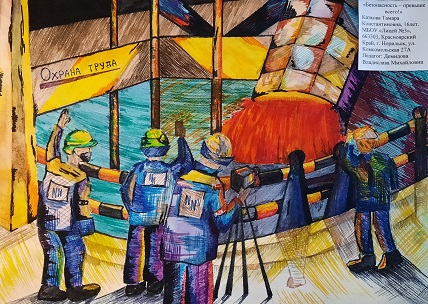 Каткова Тамара, 16 летКрасноярск82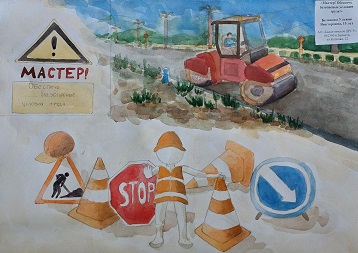 Беликова Ульяна, 15 летКрасноярск83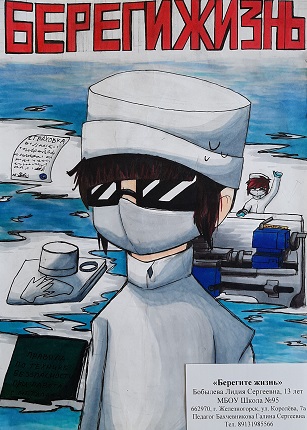 Бобылева Лидия, 13 летКрасноярск84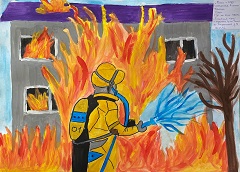 Щербакова Ксения, 13 летКрасноярск85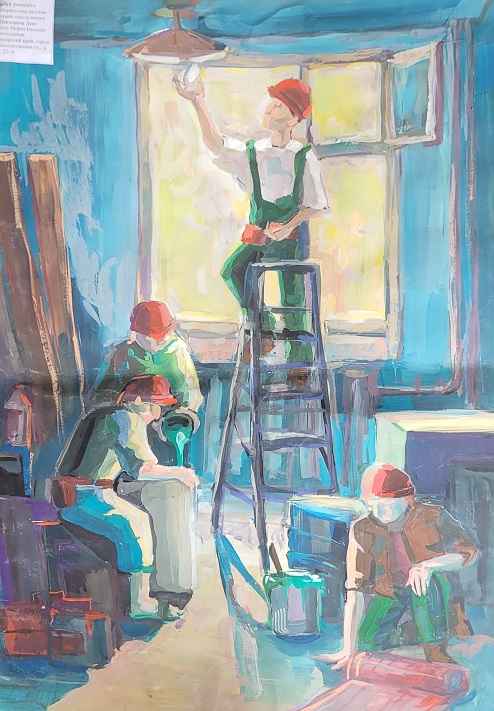 Клевлина Елена, 17 летКрасноярск86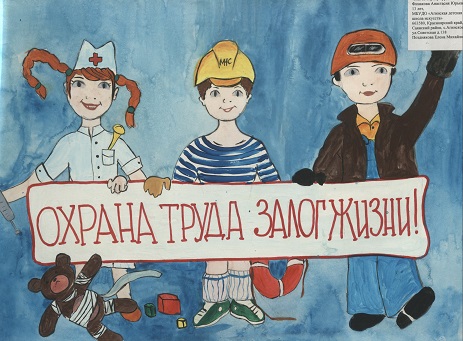 Финакова Анастасия, 13 летКрасноярск87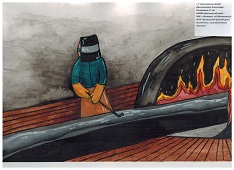 Дранишникова Александра, 17 летКрасноярск88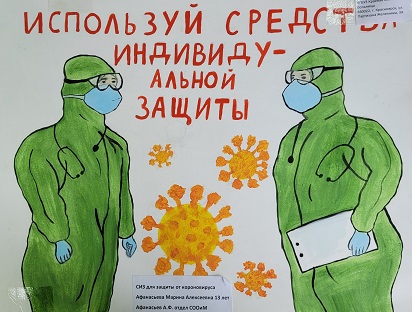 Афанасьева Марина, 13 летКрасноярск89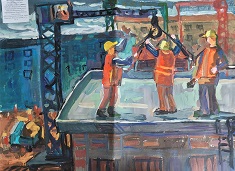 Фольмер Екатерина, 14 летКрасноярск90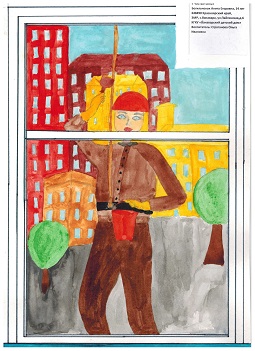 Богильченок Анита, 14 летКрасноярск91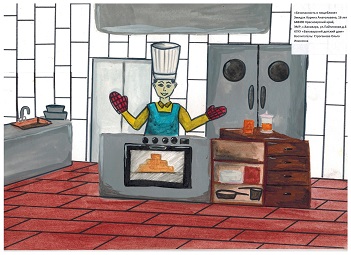 Эмидак Карина, 16 летКрасноярск92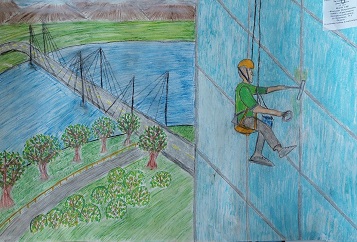 Личжренко Денис, 15 летКрасноярск93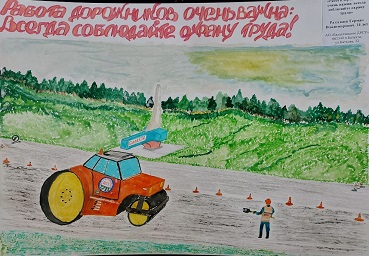 Раззуваев Герман, 14 летКрасноярск94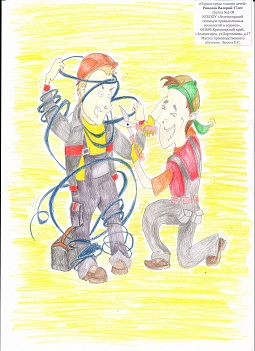 Романов Валерий, 17 летКрасноярск95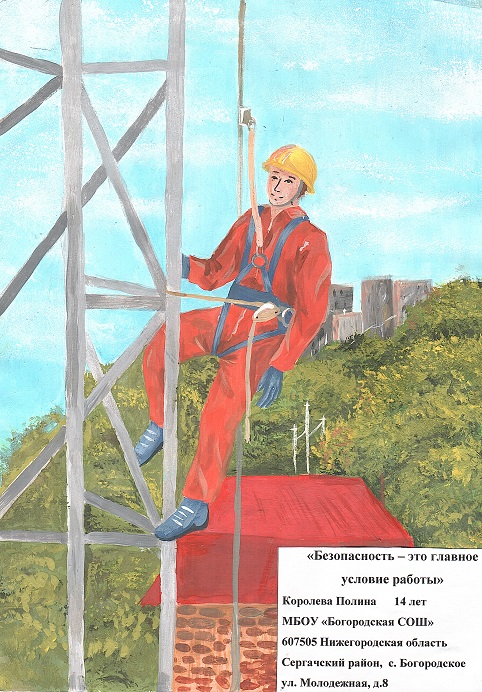 Королева Полина, 14 летНижегородская область, Сергачевский р-он, с. Богородское96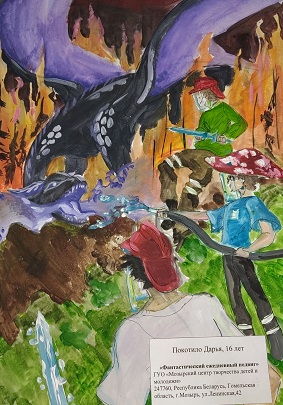 Покотило Дарья, 16 летБеларусь, Гомельская обл., г. Мозырь97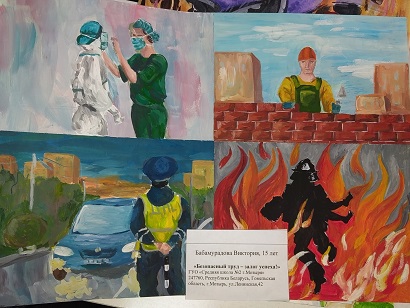 Бабамурадова Виктория, 15 летБеларусь, Гомельская обл., г. Мозырь98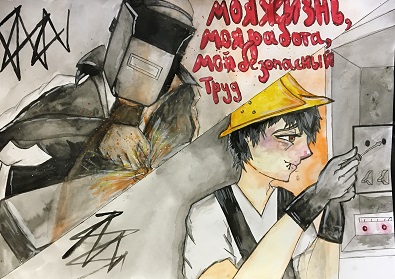 Карих Полина, 16 летКемеровская область - Кузбасс99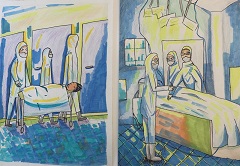 Адмакина Татьяна, 13 летКемеровская область - Кузбасс100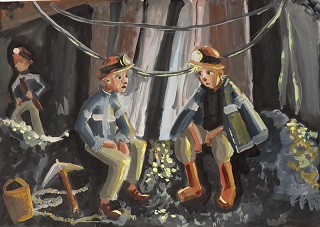 Требушкина Екатерина, 13 летКемеровская область - Кузбасс